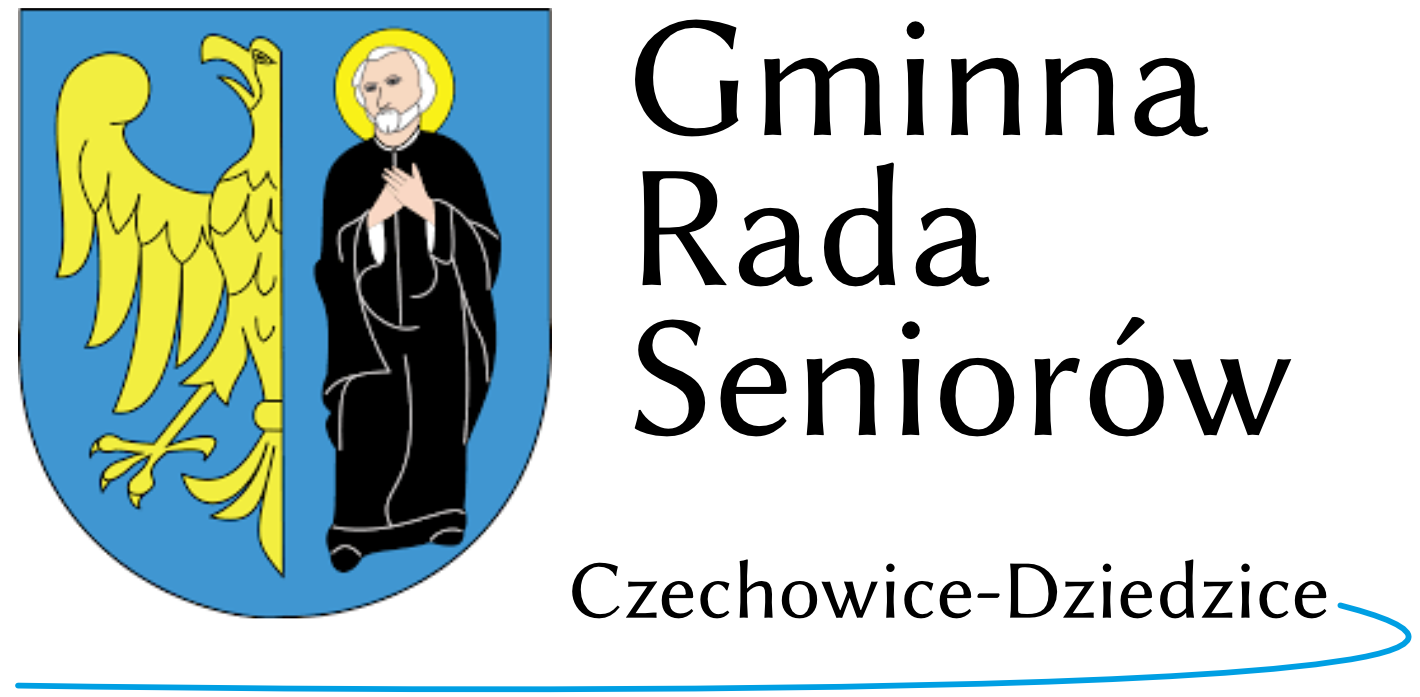 			Czechowice-Dziedzice, 11.04 2024r.P R O T O K Ó Ł  nr.  02/2024z posiedzenia Gminnej Rady Seniorów w Czechowicach-Dziedzicach  w dniu 11 kwiecień 2024r.             Posiedzenie Gminnej Rady Seniorów rozpoczęło się o godz. 1400 w sali nr 305 Urzędu Miejskiego w Czechowicach-Dziedzicach, Plac Jana Pawła II 1. W sesji udział wzięli członkowie Gminnej Rady Seniorów   . oraz- z-ca burmistrza p. Maciej Kołoczek      /Lista obecności – zał. Nr 1/.Przewodniczący poinformował zebranych członków GRS, iż przedstawiony poniżej porządek posiedzenia GRS był przedmiotem szczegółowej analizy na poszerzonym o przewodniczących kół PZERiI oraz stowarzyszeń na prezydium GRS w dniu  14 marca br.Porządek posiedzenia: / zał nr 2/1. Otwarcie posiedzenia i przywitanie gości przez przewodniczącego GRS.2. Zatwierdzenie protokołu z poprzedniego posiedzenia. 3. Założenia do projektu powstania Klubu Seniora – Opinie środowisk senioralnych.4. Rozliczenie darowizny seniorów, uczestników balu - przeznaczonej na cele dobroczynne.5. Informacja w sprawie propozycji umieszczenia skrzynki na wnioski i skargi seniorów,    mieszkańców gminy Czechowice-Dziedzice. Rozważenie innych form kontaktu z seniorami.6. Informacja o najbliższych zamierzeniach GRS (cyklicznych imprezach) – wynikających z planu    pracy na bieżący rok tj.:-  II Czechowicki Bal Seniorów  - odbył się 27 stycznia.-  Majówka z występami szkoły muzycznej MDK   -   16 maja godz. 17:00. (MOSiR Zabrzeg)- „Noc Kupały” – połączona z biesiadnym śpiewaniem -  25 czerwiec.  (MOSiR Zabrzeg)- Marsz Nordic Walking – wrzesień Mosirek.- Czechowicki Dzień Seniora MDK – koniec października,listopad7. Informacja w sprawie formy podziękowań dla osób i instytucji które wspomagają działania     GRS i wyróżniły się w okazywaniu pomocy na rzecz środowisk senioralnych w gminie     Czechowice-Dziedzice.  	- Propozycja podziękowania w formie oprawionej w ramki patery.8. Dyskusja, wolne wnioski.    - Informacja w sprawie windy osobowej w przychodni „Lasek”.    - Wstępne przygotowania do wyborów GRS – grudzień.9.  Podziękowanie za obecność, zakończenie posiedzenia – przewodniczący GRS. Ad.1. Przewodniczący otworzył posiedzenie i przywitał zastępcę burmistrza p. Macieja Kołoczka oraz zebranych członków GRS.Ad.2. Członkowie GRS w głosowaniu jawnym zatwierdzili protokół z poprzedniej sesji. Przewodniczący poinformował zebranych iż w/w protokół znajduje się w BiP, na stronie UM w zakładce GRS, oraz w wersji papierowej do wglądu w biurze Rady Miejskiej.Ad.3. Założenia do projektu powstania Klubu Seniora – Opinie środowisk senioralnych.         Przewodniczący poinformował zebranych iż nie należy odstępować od pomysłu utworzenia w Czechowicach –Dziedzicach klubu seniora w przyszłości, lecz obecnie należy korzystać z pomieszczeń MOSiR, MDK czy MBP, i jest to sensowne rozwiązanie, na co przystał w czasie ostatniego rozszerzonego prezydium GRS,  p. Burmistrz.- Przewodniczący proponuje:Zamiast szukać nowego obiektu, remontować, wyposażać i zatrudniać instruktorów do pracy z seniorami taniej by było lepiej zagospodarować i zainwestować w to co już jest i działa na rzecz seniorów, czyli do MDK, MBP, MOSiR tak by te instytucje mogły zwiększyć swoją ofertę na rzecz seniorów. Proponuję zwiększenie środków finansowych dla MBP, MDK, MOSiR z przeznaczeniem na działalność pro senioralną. Podkreślił iż w tych w/w instytucjach są zatrudnieni pracownicy, którzy mogą podjąć działania na rzecz seniorów. - radny Franciszek Zeman zapytał o przeznaczeniu budynku po byłej bibliotece obok policji.    - z-ca burmistrza poinformował zebranych iż pomieszczenia na klub seniora po byłej bibliotece, /obok/ policji/, jest niemożliwe. Po uzyskaniu  opinii nadzoru budowlanego, która nie zezwala w tym obiekcie na przebywanie ludzi obiekt ten raczej będzie wyburzony.-  radny J. Paszek stwierdził iż obecnie należy wykorzystywać to, co jest możliwe tj. MDK itd.- z-ca burmistrza poinformował zebranych iż  w remontowanym dworcu PKP, będzie miał siedzibę OPS. Planuje się utworzenie pomieszczenia - coś w rodzaju kawiarenki  z możliwością wykorzystania także przez seniorów. -  radna M. Li-u-fa poinformowała zebranych, iż Koło nr 1  PZEiR już obecnie bardzo często  korzysta z pomieszczeń MDK czy MBP do spotkań ze swoimi członkami, po uprzednim uzgodnieniu terminów z dyrektorami w/w instytucji.Ad.4. Rozliczenie darowizny seniorów, uczestników balu - przeznaczonej na cele dobroczynne.  Przewodniczący poinformował zebranych iż kwota zebrana w trakcie balu seniora została przekazana dyrektor OPS, która zleciła pracownikowi  dokonanie zakupu rzeczy niezbędnych dla potrzebującej rodziny.Rozliczenie oraz paragony i rachunki za dokonane zakupy zostały przekazane przewodniczącemu GRS który złożył je do dokumentacji GRS w biurze rady miejskiej. Ad.5. Informacja w sprawie propozycji umieszczenia skrzynki na wnioski i skargi seniorów, mieszkańców gminy Czechowice-Dziedzice. Rozważenie innych form kontaktu z seniorami.- Radny J. Paszek  poinformował zebranych iż dane osobowe jakie byłyby zawarte w składanych wnioskach czy też zażaleniach seniorów, mogą być danymi tzw.”wrażliwymi”, więc koncepcja powieszenia skrzynki odpada, natomiast GRS przed swoimi posiedzeniami może przyjmować osoby chcące przekazać swoje uwagi czy wnioski krytyczne.- Przewodniczący wskazał iż należy upublicznić formę poinformowania mieszkańców o istniejącej możliwości składania skarg i wniosków poprzez Gazetę Czechowicką, czy też BiP.- z-ca burmistrza wskazał iż oprócz dyżurów radnych, są dyżury burmistrza i jego zastępców którzy przyjmują mieszkańców z nurtującymi ich problemami.Ad.6. Przewodniczący poinformował o najbliższych zamierzeniach GRS (cyklicznych imprezach) – wynikających z planu  pracy na bieżący rok:1. -  II Czechowicki Bal Seniorów  - odbył się 27 stycznia za który GRS otrzymała bardzo pochlebne opinie od uczestników.2. -  W dniu 16. maja o godz. 17-tej odbędzie się na obiekcie MOSiR w Zabrzegu majówka połączona z występami uczniów szkoły muzycznej MDK, można będzie też pośpiewać przy akompaniamencie „heligonki”. Partnerami organizacyjnymi będzie Radny Rady Miejskiej Krzysztof Jarczok oraz koło emerytów nr 6 w Zabrzegu. Dla każdego uczestnika przygotowany będzie poczęstunek. Impreza ta będzie objęta patronatem Burmistrza Czechowic-Dziedzic. 3.  -  „Noc Kupały” – impreza integracyjna, połączona z biesiadnym śpiewaniem, tak jak poprzednia - partnerami organizacyjnymi będzie Radny Rady Miejskiej Krzysztof Jarczok oraz koło emerytów nr 6 w Zabrzegu. Impreza ta będzie objęta patronatem Burmistrza Czechowic-Dziedzic. Termin - 25 czerwiec  (MOSiR Zabrzeg).4.  -  Marsz  Seniorow - Nordic Walking – odbędzie się na obiekcie MOSiR – „Mosirek”w Czechowicach-Dziedzicach.  Termin - 10 wrzesień godz 16:00.5. - Czechowicki Dzień Seniora MDK – koniec października,listopad.- Przewodniczący poinformował iż dystrybucją zaproszeń - zapisów będzie zajmował się z-ca przewodniczącego p. A.Kobiela, który również zobowiązał się do zorganizowania przejazdu autobusem PKM z Czechowic-Dziedzic - plac przed sklepem Kaufland - do Zabrzega.  Ad.7. Informacja w sprawie formy podziękowań dla osób i instytucji które wspomagają działania     GRS i wyróżniły się w okazywaniu pomocy na rzecz środowisk senioralnych w gminie     Czechowice-Dziedzice.  Przewodniczący przekazał obecnym iż w szczególnych przypadkach  podziękowania będą przekazywane w formie ozdobnej patery, natomiast w pozostałych przypadkach, po uzgodnieniu z Wydziałem Promocji - w ozdobnej formy papierowej w twardych okładkach.Ad.8.  Dyskusja, wolne wnioski.- Informacja w sprawie windy osobowej w przychodni „Lasek”.Przewodniczący poinformował zebranych iż  GRS wysłała pismo do dyrektora AZK w sprawie modernizacji windy w przychodni ”Lasek”. W odpowiedzi dyr. poinformował iż  AZK wystosowało pismo do  Urzędu Dozoru Technicznego o wydanie opinii nt. możliwości technicznych zmiany sposobu sterowania urządzeniem, treść odpowiedzi UDT  przekazana zostanie GRS w odrębnej korespondencji.- Wstępne przygotowania do wyborów GRS – grudzień.Przewodniczący przekazał zebranym iż należy zastanowić się nad pozyskaniem osób chętnych do pracy w GRS w następnej kadencji.- Radny Fr. Zeman informuje iż należy uzupełnić Informator dla seniora i dopisać bardziej szczegółowe zmiany dot. ochrony zdrowia. - Przewodniczący informuje zebranych iż nie można dokonywać korekty i wpisywania szczegółowych zmian do Informatora Seniora, lecz można je zamieścić np. w BiP, a  także poprzez informację w Gazecie  Czechowickiej oraz na stronie internetowej UM. Należy wnioskować do p. burmistrza  o przywrócenie wydawania co miesiąc Biuletynu Informacyjnego w formie papierowej w którym by można umieszczać bieżące informacje dla seniorów, w tym te dotyczące usług zdrowotnych.Ad. 9. Z uwagi na brak wolnych wniosków i dalszej dyskusji, Przewodniczący podziękował za obecność i zakończył posiedzenie prezydium GRS. Sekretarz  GRS                                                                             Przewodniczący GRSMichalina Li-u-fa                                                                            Jacek Tomaszczykotrzymują:Burmistrz Czechowic-DziedzicPrzewodniczący Rady Miejskieja/a